CV for DOCUMENT CONTROLLERAN OVERVIEWCurrently working with M/s AL-FARA’A INFRA PROJECTS PVT LTD at New Cufee Parade High Rise Residential & Commercial Building Projects at Wadala, Mumbai as Secretary cum Documents Controller.A dynamic professional with rich & qualitative experience of nearly 21 years in the areas of Documentation Planning, Documentation Control, Secretarial Functions and Team Coordination in India as well as Abroad M/s Larsen & Toubro (Oman)-12 years.Demonstrated abilities in Secretarial & co-ordination of document control functions with good knowledge in ACONEX, MS Office; ensured management of the Electronic and Hardcopy Document Management System and for the integrity of the data managed by Document Control DepartmentAdept at giving administrative & secretarial support involving handling of top & confidential correspondence, documents flow, attending visitors and forward various queries to relevant departments / staff. Receiving letters & documents from client, consultant & sub-contractors and its proper distribution and filing.Deft in maintaining records, writing the Minutes of the Meetings, corresponding with external & internal clients & scheduling important meetings.Attend daily Meeting and Meeting with MEP / Civil Subcontractors, Prepare Minutes & circulates to all attendees.General clerical duties including photocopying, scanning, fax and mailingMaintaining incoming and outgoing documentation using the company's procedures and system manually and electronicallyTake note, dictation & prepare correspondences for Client / Consultant & Sub-contractors. High Speed Typing & good knowledge in Shorthand. Responsible for Filing, Photocopying, Monitoring and Controlling Office Stationery Minimum Stock LevelsMaintain/storing electronic and hard copy and organise good filing system (soft & Hard copy) as per ISO System.Keep record & update Client / Consultant & Company Staff Telephone Numbers, Email IDs, Permanent Address  Keep record of Staff Attendance Register at site & Leave details at site.Operate Front Office works like EPABX System / Fax / E-Mail / Scanning. Maintain Register for In-coming & Outgoing documents.Screening the incoming documents and forward to the Project In-Charge & other concerned staff.Compile & organise various documents, downloading, photocopying, scanning, laminating, spiral binding etc for submission.Organise timely daily submission of SD, RFI, WIR, MAS, MIR, DPR, MPR, IPC, safety & QAQC Documents minimum thrice to Clients / Consultant (both hard copy & soft copy) as per site requirement & importance of documents.Receive all relevant documents, ensuring that the technical documents are stored properly and creating efficient data storage filling systemManage Event Organise at project site office.Coordinate for all activities related to the Document Control procedure, including Technical Documents, Drawings, and other/general correspondences with consultants / clients & subcontractors.Documents upload through Mail / ACONEX for Client or Consultants and Hardcopies submit separately. Maintain all type of office stationeries & office equipments.Coordinate for maintenance with Engineer/Mechanic for repair of Telephone / Fax Machine / Photocopier.Receiving documents & drawings, letters, manuals etc. from project engineering team and its printing & distribution as advised by the managementProvide clerical / administrative support to the Technical Team and assist the Department Heads & Construction Managers for generating documents as and when they need.Make sure that controlled copies of latest approved documents and drawings are given to the appropriate staff, subcontractors and suppliers as applicable. Supersede drawing collecting back from Engineers. Maintain the documents and drawings (IFC, GFC, AGC Drawings) in the Document Control office under safe custody without any damage or deterioration with easy traceability.Receiving, Controlling, Updating and Distribution of documents to Client, Subcontractors and Project Personnel such as Drawings (like Shop Drawings, IFC/AFC Drawings) Method Statements, Transmittals, Letters and Invoices, Quotations of hard & soft copies as per the company approved procedures in time.Maintain drawings control registers with revisions ensuring that the information is accurate and up to date.Solve administrative problems and inquiries for staff & workers.Prepare, modify and manage incoming & outgoing correspondences, Daily Construction Reports, Transmittal Sheets, Office Memos, Circulars, Incoming & Outgoing Email.Prepare presentation in Power Point whenever requires & generate/type various document control reports as required.Maintain the mast files list and control Logs sheets as required by the project / ISO System.Providing administrative & secretarial support to seniors involving efficient handling of correspondence, managing documents, screening telephone calls & forward queries to relevant departments / persons.Prioritizing incoming correspondence, including letters, green notes, faxes, e-mail, filter requests for appointments and arranging internal/external meetings.Receive and direct visitors and clients to concerned staff / in-charges.Follow up reply / amendments with concerned staff for reproduction / resubmission of documents.Fixing appointments & meetings & keeping meetings calendar up-to-date and presentations receive from seniors as well as prepare Minutes of Meetings.Coordinating, follow up and handling the Site communications among site team members as well as HO.Attend continuous audits on MIS to ensure compliance and sound functioning of the ISO process.Complying with all the policies and procedures of the organizations along with the Team Members & QAQC Staff.Acting as a focal point for site construction documents.Organize good filing system as per ISO system. Prepare Master File List, File location number & display.Responsible for distribution of Construction Documents as marked by Project In-Charge.Provide a written or electronic accounting of hours worked and leave taken by the established deadline within work unit, each pay period.Do Visa, Passport & Resident Card Updation.Monitor/check Time Cards of Workmen.Taking care of Workmen issues/problems.Coordinate with Bank for opening of Bank Account for Workmen and with Travel Agent for Ticket Booking for Workmen.   CAREER CONTOURKey Projects :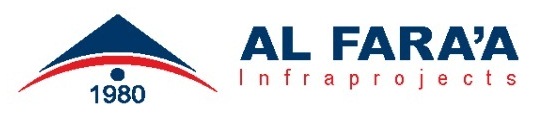 1) Since 12-01-2017 : Al-Fara’a Infra Projects Pvt. Ltd - at New Cufee Parade High Rise Residential & Commercial Building Projects at Wadala, Mumbai as Secretary cum Documents Controller.Title		: Construction of High Rise Residential & Commercial Building Projects at Wadala, MumbaiProject Value	: ………… Cr. INRPeriod		: 36 Months completion periodClient                  : Lodha DevelopersConsultant          : Lodha Developers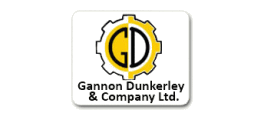 2) Since 15-11-2016 to 10-01-2017 : Gannon Dunkerley & Co. Ltd - Construction of 4 lane Flyover on NH-6 integrated with ROB,s and River Bridge including approach ramps, service roads, footpath over RCC Utility Duct from Pardi OC Troi Naka to Itwari (CH.544/665 to 548/065) and Inner Ring Road from Manewada to Kalamna (CH.20/760 to 23/190), and from Rani Prajapati Square to Vaishno Devi square (Ch.00/000 to 00/596) including RUB on Ch.No. 71,72 and connecting Inner Ring Rroad junction to APMC  Kalamna Market Gate No.1&2, Nagpur, MaharashtraTitle		: Construction of 4 Lane NHAI Pardi Flyover, Nagpur (GDCL-SMSIL JOINT VENTURE)Project Value	: 448.32 Cr. INRPeriod		: 36 Months completion period (31-03-2016 to 31-03-2019)Client                  : NHAIConsultant          : LASA (LEA Associates South Asia Pvt.Ltd) Position		: Executive Secretary cum Documents Controller3) Since April, 2005 to 2nd November, 2016 : Larsen & Toubro (Oman) 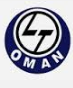      LLC as Executive Secretary cum Documents ControllerKey Projects :Title		: Construction of Typhoon Facilities at Adam Air Base, OmanProject Value	: 65 Million in Omani Rial (Fast Track Project – 20 months completion period)Period		: October 2014–24th November, 2016Client              	: Ministry of Defence, Oman Government Consultant 	: HILL InternationalTitle		: Oman Botanic Garden (Phase-III), General Infrastructure WorksProject Value	: 14 Million in Omani RialPeriod		: February 2010 – October 2014Client 		: Muscat MunicipalityConsultant	: Bovis Lend Lease Title		: Barr Al Jisha Residences & Heritage Souk, Muscat OmanProject Value	: 21 Million in Omani RialPeriod		: April 2007 – January 2010	Client		: Zubair CorporationConsultant	: Turner InternationalTitle		: Construction of Royal Palace for Sultan Qaboos Bin Said at Bait Al Barakah, Muscat, OmanProject Value	: 21 Million in Omani RialPeriod		: April 2005 – March 2007Client                  : Diwan of Royal Courts Affairs   Key Accountabilities:Taking care of daily correspondences to Clients / Consultants & Sub-Contractors; also managing entire secretarial functions by keeping records of daily incoming & outgoing documents (Shop Drawings, Material Approval Request, Request of Information, Work Inspection Report, Method Statements, Daily Construction Reports, NCRs, Site Observations and Incoming &Outgoing Letters).Ensuring & organizing distribution of all construction related documents & drawings to concerned staff.Taking as well as maintaining notes in Meeting; looking after submittal / approval Log for all submitted & approved construction documents, receiving & sending daily office e-mails, organizing schedule of meetings with Subcontractors & attend to take notes, etc.Operating ACONEX (Australian Web-Based Online Documentation System) and E-mails & Fax System4) Since Oct’02-Mar’05: Gammon India Ltd., Mumbai, India as 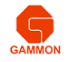      Secretary cum Personal AssistantKey Project :Title : Construction of 20 Bridges on NH-60 (OR-WB/1) NHAI's Quadrilateral ProjectsProject Value : 80Crores in Indian RupeesPeriod            : October 2002 – March 2005Client             : NHAIConsultant     : LBII Key Accountabilities:Monitored overall secretarial activities; kept records of daily Incoming &Outgoing Documents, IFC & Shop Drawings, RFI, DCR, NCR, MAR, WIR Operating E-mails & Fax, etc.Took care of telephone call through EPBAX; organized distribution of documents & drawings to concerned staffMaintained log for all submitted & approved construction documents.Attend Audit for Construction Documentations.5) Commenced career with EPE Process Filters & Accumulators Pvt. Ltd.,          Hyderabad, India as Office Assistant cum Stenographer from January 1996 – September 2002EDUCATIONS Masters in Arts Part-I (Passed) in 1995	: Sambalpur University, OdishaBachelors in Arts (Hons) in 1993 		: Sambalpur University, OdishaDiploma in Material Management	 	: NILEM, ChennaiDiploma in                                  		: Typing & ShorthandPGDCA in Computer			: YMCA, Hyderabad ASHOKASHOK.338770@2freemail.com 	 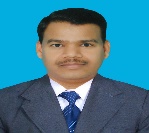 